At the age of 18, young adult aren’t fully equipped to handle their life by themselves. They need guidance and support to lead their life. This Aftercare programme connection the gap helps them to take the responsibility in young adult stage. This programme also empowers them to complete their education, stand on their feet and live independent and successful lives. Programme Goal According to the Juvenile Justice (Care and  Protection of Children) Act, 2015 (JJ Act 2015), aftercare    in India means ‘making provision of support, financial or otherwise, to persons, who have completed the age   of eighteen years but have not completed twenty-one years, and have left any institutional care to join the mainstream of society’LEGAL AND SCHEME PROVISIONJuvenile Justice Care and Protection Act 2015.The following sections of Juvenile Justice care and protection Acts 2015, contain legal and schematic provisions for providing aftercare services in India. Process to Re-integration to communityRound table meeting with CWC (Child Welfare Committee) and DCPU (District child Protection Unit)YCDA Resource Centre to promote conducted round table meeting to promote Aftercare programme in Puri in Collaboration with DCPU and CWC Puri. The District Child Protection Unit (DCPU), CWC members, representatives from 21 CCIs, staff from YCDA participated in the discussion.  Participants discussed on various issues exist at different level for effective implementation of aftercare support to the children in the district. Key discussions are as follows: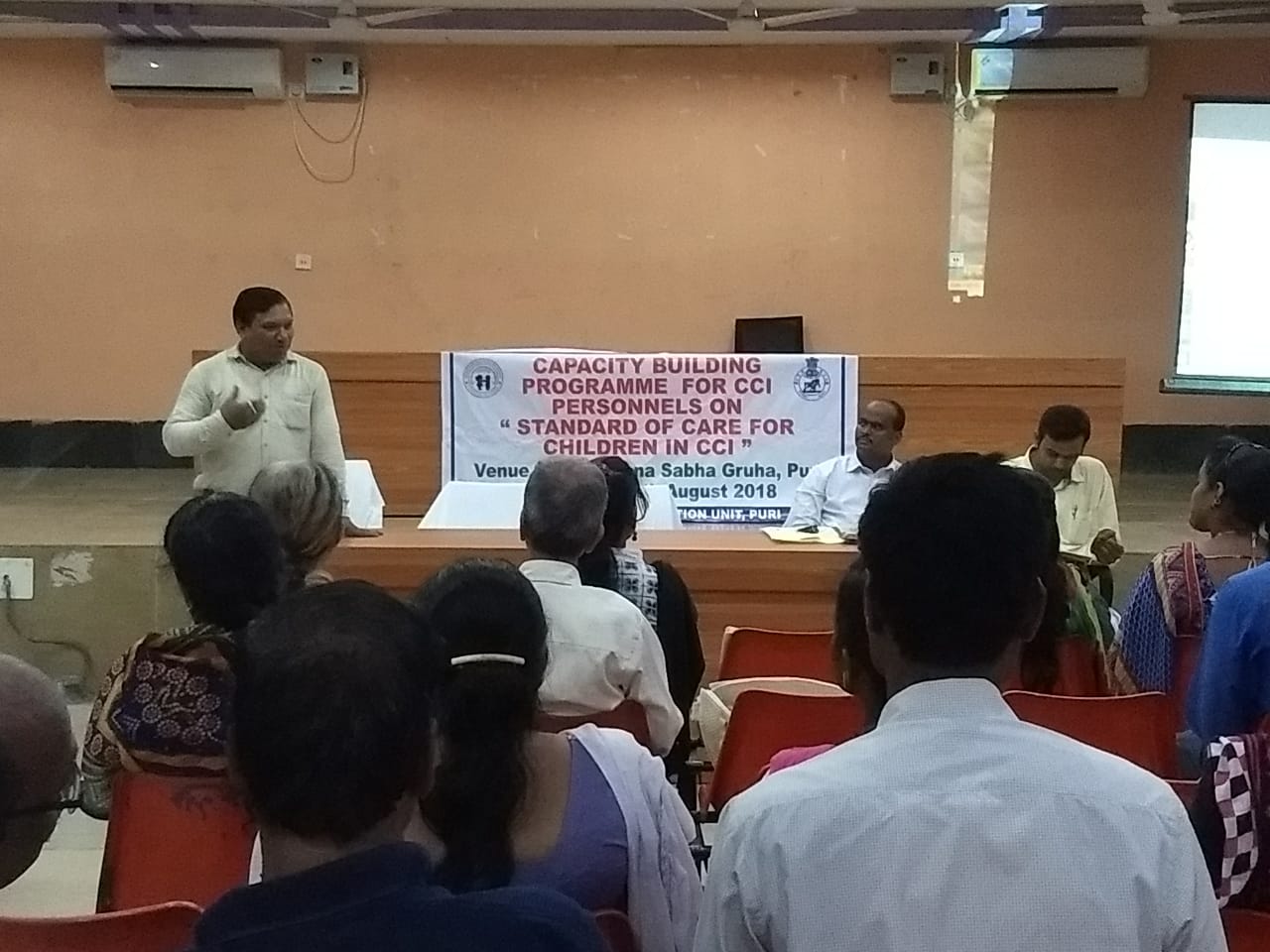 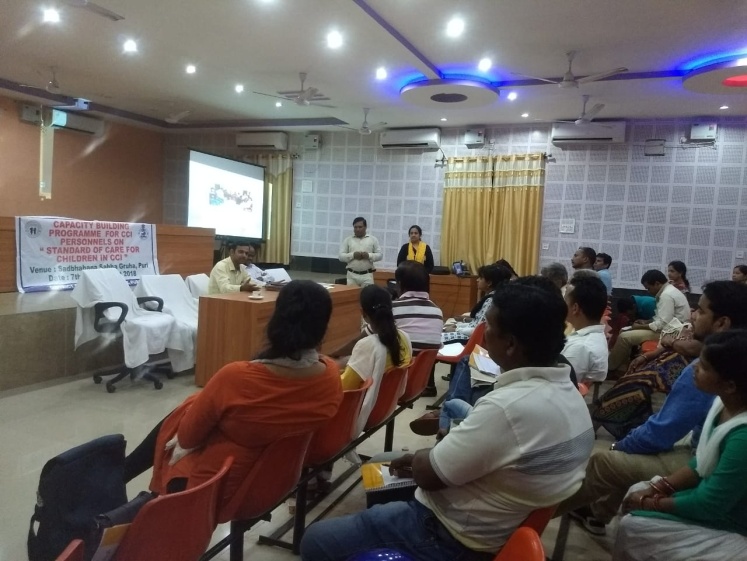 DCPU presented that in the district there are total 09 numbers of CCIs(Child Care Institution) having 75 numbers of children between the age group of 16 to 18 years . Among them 32 are girls and 43 are boys . In the meeting it was realized by all the stakeholders that in the district a more focused and systematic aftercare programme is required to support the children who are being institutionalized and reached 18 in various CCIs within the districtTo meet the need it was discussed to have a combined effort and to engage YCDA as a technical partner to support the DCPU and other stakeholders for implementing aftercare programme by reaching the  targeted children and  supporting in their smooth  reintegration by empowering them socially and financially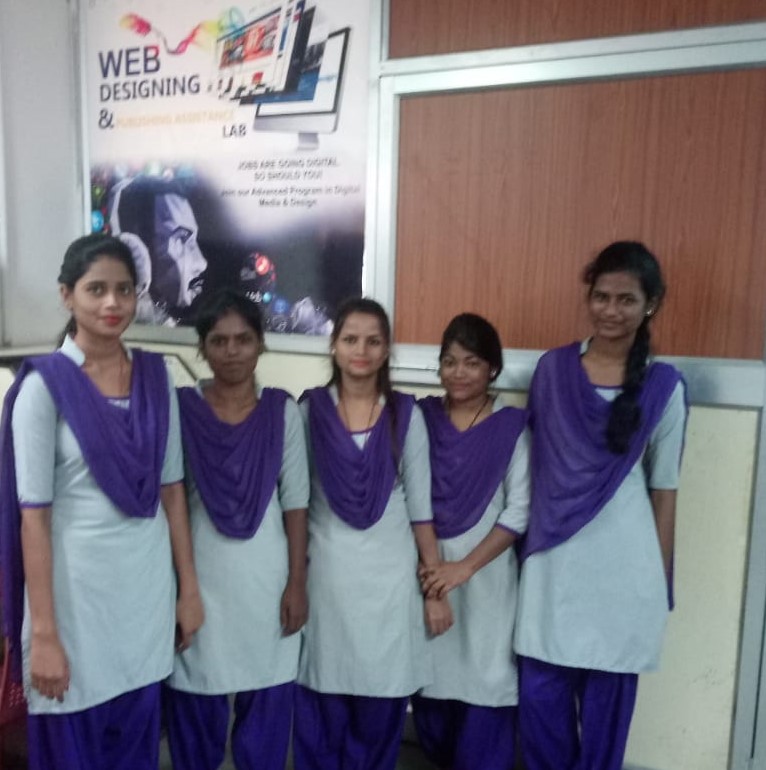      			Children in Web Designing Course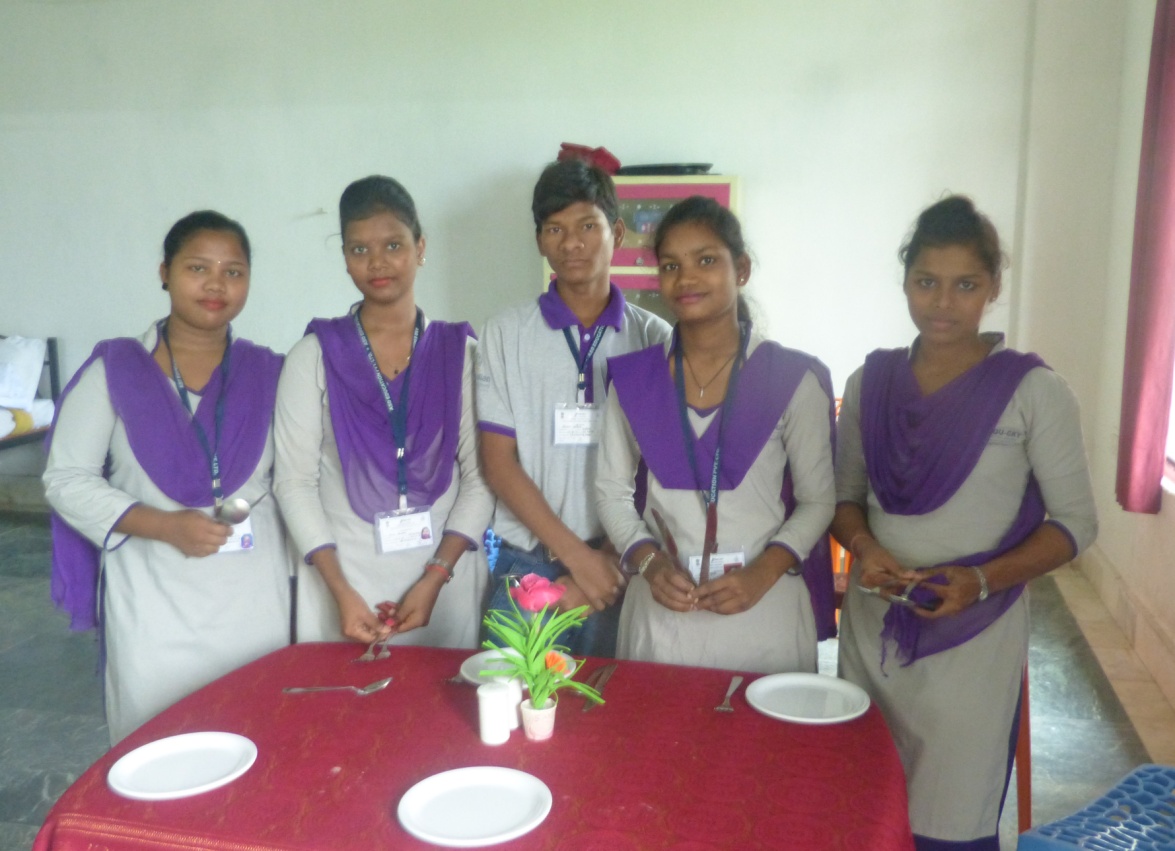 Children in Hotelmanagemet course‘‘Education is the powerful weapon which one can use to change the life ’